Զույգ և կենտ թվեր 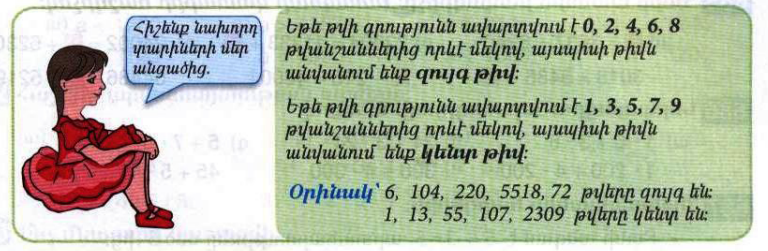 Դասարանական առաջադրանքներ 1․  2,   28,   512, 888, 1416, 152412 թվերից որո՞նք են զույգ, և որո՞նք կենտ։ 2․ Որքա՞ն է երկու իրար հաջորդող զույգ թվերի տարբերությունը։ 4-2=23․ Զու՞յգ են, թե՞ կենտ։ Պատասխանդ հիմնավորի՛ր օրինակներով։ 148 թվի նախորդ և հաջորդ թվերը։ ԶույգԵրկու զույգ թվերի գումարը։ ԶույգԵրկու թվերի գումարը, որոնցից մեկը զույգ է, մյուսը կենտ։ Կենտ4․ Կատարի՛ր գործողությունը։ 44կմ-2կմ35մ=41,96562տ210կգ-2տ280կգ=59. 93024օր-3օր6ժ=20.434կմ85մ+2կմ35մ=37.2022տ210կգ+2տ880կգ=25.902օր16ժ+3օր9ժ=6.15․ Գտի՛ր անհայտ բաղադրիչը։ 3360:32=1053232=168,064:523018=5486-247822004=11233+107816. Երկու թվերի գումարը 480 է։ Այդ թվերից մեկը մյուսից մեծ է 5 անգամ։ Որո՞նք են այդ թվերը։ 480։6=8080x5=4007. Ընտրի՛ր այն թվերը, որոնք տեղադրելով a-ի փոխարեն՝ երկու անհավասարություններն էլ միաժամանակ տեղի ունենան։ 6000, 1184, 321, 418, 1, 1150, 1200, 324418<1200     1184>11256000>4587     1200<4595	8. Ի՞նչ մնացորդ կստացվի։ (30+1):3=30 1մն(30+1):5=6 1մն(30+1):10=3 1մն9. 6 մեծ  և 4 փոքր պարկերում կա 38կգ ալյուր։ 4 մեծ և 4 փոքր պարկերում՝ 28 կգ ալյուր։ Որքա՞ն ալյուր կա մեծ և փոքր պարկերից յուրաքանչյուրում։ Փոքր=2Մեծ-510․  Դասարանի 31 աշակերտներից 21-ը ցանկություն հայտնեց սովորել անգլերեն, իսկ՝ 18-ը՝ իսպաներեն։ Քանի՞ աշակերտ ցանկություն հայտնեց սովորել երկու լեզուներն էլ։ 8Տնային առաջադրանքներ 1․ Թվարկի՛ր 33-ից մինչև 45-ը ներառյալ բոլոր կենտ թվերը։ 33 35 37 39 41 43 452․ Որքա՞ն է երկու իրար հաջորդող կենտ թվերի տարբերությունը։ Զույգ3․ Զու՞յգ են, թե՞ կենտ։ Պատասխանդ հիմնավորի՛ր օրինակներով։ 125 թվի նախորդ և հաջորդ թվերը։ ԿենտԵրկու կենտ թվերի գումարը։ Զույգ Որևէ զույգ թվի նախորդ և հաջորդ թվերը։  224․ Կատարի՛ր գործողությունը։ 62դմ2սմ-5դմ8սմ=56.412ժ20ր-2ժ40ր=1582կգ-6կգ650գ=85,35042դմ7սմ+5դմ8սմ=48,512կգ650գ+6կգ450գ=19,10012ժ20ր+2ժ40ր=155․ Գxտի՛ր անհայտ բաղադրիչը։ 10656։24=444203=4872:243603+3637=624048216-215=480016․ Երկու թվերի գումարը 560 է։ Այդ թվերից մեկը մյուսից փոքր է 6 անգամ։ Որո՞նք են այդ թվերը։ 560:7=8080x6=4807. Ընտրի՛ր այն թվերը, որոնք տեղադրելով a-ի փոխարեն՝ երկու անհավասարություններն էլ միաժամանակ տեղի ունենան։ 6450, 1, 1240,  459,1<1245        1240>12006450>214       459<18008. Ի՞նչ մնացորդ կստացվի։ (40+1):4 =10 1մնացորդ(40+2):4 =10 2մնացորդ(40+3):4 = 10 3մնացորդ9․ 7 մեծ և 5 փոքր պարկերում կա 38կգ բրինձ։ 7 մեծ և 7 փոքր պարկերում՝ 42կգ։ Որքա՞ն բրինձ կա մեծ և փոքր պարկերից յուրաքանչյուրում։ Փոքր-2Մեծ-410․ Երեք հաջորդական կանգառներում ավտոբուսից իջնում է 3 ուղևոր, բարձրանում՝ 4-ը։ Քանի՞ ուղևոր կար ավտոբուսում ամենասկզբում, եթե երեք կանգառներից հետո դարձավ 15 ուղևոր։4-3=115-3=12Պատ․12